Resource 2: Who can help?  Draw or write all the people you can think of who can help us make decisions.At home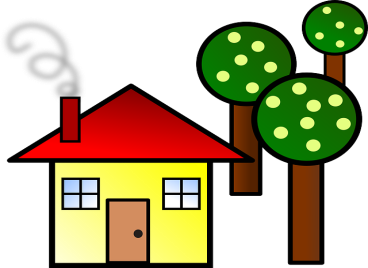 At school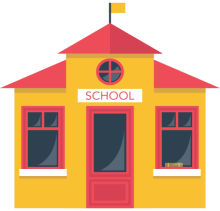 Who else might be able to help? 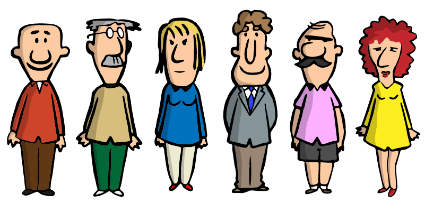 